№ 12Дата ___________Тема:   Форма и размеры Земли. Практическая работа 2. Характеристика видов движений Земли, их географических следствий.Тема:   Форма и размеры Земли. Практическая работа 2. Характеристика видов движений Земли, их географических следствий.Тема:   Форма и размеры Земли. Практическая работа 2. Характеристика видов движений Земли, их географических следствий.Тип: Изучение нового материалаТип: Изучение нового материалаЗадачи:Изучить особенности строения планеты Земля Определять особенности движения Земли  по своей орбитеСпособствовать расширению кругозора учащихсяМотивировать учащихся на изучения  планеты ЗемляЗадачи:Изучить особенности строения планеты Земля Определять особенности движения Земли  по своей орбитеСпособствовать расширению кругозора учащихсяМотивировать учащихся на изучения  планеты ЗемляЗадачи:Изучить особенности строения планеты Земля Определять особенности движения Земли  по своей орбитеСпособствовать расширению кругозора учащихсяМотивировать учащихся на изучения  планеты ЗемляЗадачи:Изучить особенности строения планеты Земля Определять особенности движения Земли  по своей орбитеСпособствовать расширению кругозора учащихсяМотивировать учащихся на изучения  планеты ЗемляЗадачи:Изучить особенности строения планеты Земля Определять особенности движения Земли  по своей орбитеСпособствовать расширению кругозора учащихсяМотивировать учащихся на изучения  планеты ЗемляПланируемые результатыПланируемые результатыПланируемые результатыПланируемые результатыПланируемые результатыПредметныеМетапредметные Метапредметные Метапредметные ЛичностныеЗнать  особенности расположения и движения Земли которые делают возможным существование на ней  живых организмовИметь представления о виде движения Земли согласно своей орбитыУметь приводить примеры географических следствий движения планетыПонимать учебную задачу урока, стремиться ее выполнитьОценивать достижения на урокеОценивать работу одноклассниковВысказывать суждения, подтверждая ее фактамиРаботать с текстомПонимать учебную задачу урока, стремиться ее выполнитьОценивать достижения на урокеОценивать работу одноклассниковВысказывать суждения, подтверждая ее фактамиРаботать с текстомПонимать учебную задачу урока, стремиться ее выполнитьОценивать достижения на урокеОценивать работу одноклассниковВысказывать суждения, подтверждая ее фактамиРаботать с текстомОпределять личностный смысл ученияВладеть начальными знаниями в астрономииОбладать уважительным и доброжелательным отношением к другому человеку, его мнениюРесурсы урока: учебник, рабочая тетрадь, глобус, ИКТ диск, табл. иллюстр. небесные телаРесурсы урока: учебник, рабочая тетрадь, глобус, ИКТ диск, табл. иллюстр. небесные телаРесурсы урока: учебник, рабочая тетрадь, глобус, ИКТ диск, табл. иллюстр. небесные телаРесурсы урока: учебник, рабочая тетрадь, глобус, ИКТ диск, табл. иллюстр. небесные телаРесурсы урока: учебник, рабочая тетрадь, глобус, ИКТ диск, табл. иллюстр. небесные телаХод урокаХод урокаХод урокаХод урокаХод урокаСодержание деятельности учителяСодержание деятельности учителяСодержание деятельности обучающихсяСодержание деятельности обучающихсяСодержание деятельности обучающихсяМотивация познавательной деятельностиМотивация познавательной деятельностиМотивация познавательной деятельностиМотивация познавательной деятельностиМотивация познавательной деятельностиПроверка достижений учащихся по изучению темы « Уникальность планеты». Проверка достижений учащихся по изучению темы « Уникальность планеты». Выполняют тест с самопроверкойВыполняют тест с самопроверкойВыполняют тест с самопроверкойА  на какие вопросы вы затруднились ответить?Почему?А  на какие вопросы вы затруднились ответить?Почему?  Дают ответы  Дают ответы  Дают ответыФормирует тему урокаФормирует тему урока Участвуют в определении темы урока, целей его и задач Участвуют в определении темы урока, целей его и задач Участвуют в определении темы урока, целей его и задачОрганизация познавательной деятельностиОрганизация познавательной деятельностиОрганизация познавательной деятельностиОрганизация познавательной деятельностиОрганизация познавательной деятельностиЧто мы знаем уже о планете, как о небесном теле (чертиться схема на доске)Что мы знаем уже о планете, как о небесном теле (чертиться схема на доске) Актуализируют и структурируют имеющиеся знанияПроизводят чертеж в тетрадь Актуализируют и структурируют имеющиеся знанияПроизводят чертеж в тетрадь Актуализируют и структурируют имеющиеся знанияПроизводят чертеж в тетрадьОрганизует работу с текстом  дополнительный материал ( электронное приложения Лобжанидзе)Организует работу с текстом  дополнительный материал ( электронное приложения Лобжанидзе)Читают текст.Читают текст.Читают текст.Земля двигается по орбите со скоростью (30км/с);1 оборот вокруг солнца=(365суток 9 минут 9 секунд); через 4 года –( 366 дней )год называется (високосный);Наклон оси дает нагрев планеты не равномерно, то больнее северное полушарие, то южное отсюда – (смена времен года);Орбитальное движение определяет и изменение продолжительности светового дня;22 июня С. Полушарие освещено (больше) . А 22 декабря Ю.полушарие обращено к солнцу. 21марта и 23сентября день равен ( ночи).Земля двигается по орбите со скоростью (30км/с);1 оборот вокруг солнца=(365суток 9 минут 9 секунд); через 4 года –( 366 дней )год называется (високосный);Наклон оси дает нагрев планеты не равномерно, то больнее северное полушарие, то южное отсюда – (смена времен года);Орбитальное движение определяет и изменение продолжительности светового дня;22 июня С. Полушарие освещено (больше) . А 22 декабря Ю.полушарие обращено к солнцу. 21марта и 23сентября день равен ( ночи). Актуализация диалоговой речи. Дают ответы.  Актуализация диалоговой речи. Дают ответы.  Актуализация диалоговой речи. Дают ответы. Выполнение лабораторной работыПояса освещенности – пояса на Земле, по-разному освещаемые и нагреваемые солнцем. Границами освещенности являются тропики и полярные круги.Выполнение лабораторной работыПояса освещенности – пояса на Земле, по-разному освещаемые и нагреваемые солнцем. Границами освещенности являются тропики и полярные круги.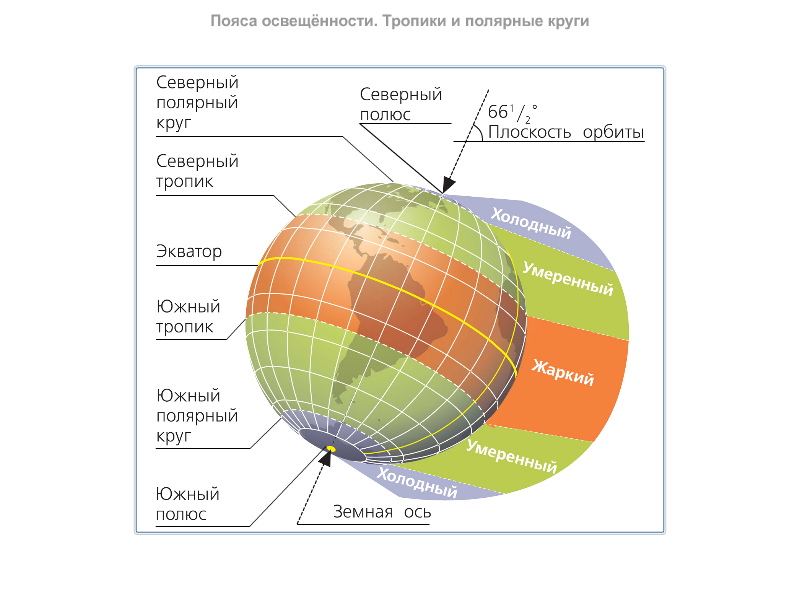 Зарисовывают, подписываютЗарисовывают, подписываютЗарисовывают, подписываютЗакреплениеЗакреплениеЗакреплениеЗакреплениеЗакреплениеСоотнесите данные друг к другу                                                                              Отвечают на вопросы      Расположите даты по мере убывания продолжительности светового дня в С. Полушарии:30 мая, 15 октября, 25 июня, 18 сентября.Соотнесите данные друг к другу                                                                              Отвечают на вопросы      Расположите даты по мере убывания продолжительности светового дня в С. Полушарии:30 мая, 15 октября, 25 июня, 18 сентября.Соотнесите данные друг к другу                                                                              Отвечают на вопросы      Расположите даты по мере убывания продолжительности светового дня в С. Полушарии:30 мая, 15 октября, 25 июня, 18 сентября.Соотнесите данные друг к другу                                                                              Отвечают на вопросы      Расположите даты по мере убывания продолжительности светового дня в С. Полушарии:30 мая, 15 октября, 25 июня, 18 сентября.Соотнесите данные друг к другу                                                                              Отвечают на вопросы      Расположите даты по мере убывания продолжительности светового дня в С. Полушарии:30 мая, 15 октября, 25 июня, 18 сентября.РефлексияРефлексияРефлексияРефлексияРефлексияОцените свою работу в классеОцените свою работу в классеОценивают свою работу                                          Оценивают свою работу                                          Оценивают свою работу                                          Д/з п.14 приготовить , записи в тетради, пов 1 13 контрольная работа.Д/з п.14 приготовить , записи в тетради, пов 1 13 контрольная работа.                Записывают  домашнее задание                                               Записывают  домашнее задание                                               Записывают  домашнее задание                               ПриложениеПроверочный диктант по теме: « Уникальная планета» .             Выберите правильное суждение:На планете живут  только живые существа(-)Планета вторая по счету от солнца(-)Расстояние от Земли до солнца 150 мил км.(+)Благодаря вращению Земли на ней бывает день и ночь(+)Земля вращается вокруг солнца со скоростью 30км/с(+)Земля прогревается равномерно потому, что происходит вращение со скоростью 30 км/с(+)У Земли есть спутник Луна(+) Луна влияет на движение воды( приливы и отливы)(+)У Земли атмосфера состоит из азота и углекислого газа(-)На Земле есть почва(+)ПриложениеПроверочный диктант по теме: « Уникальная планета» .             Выберите правильное суждение:На планете живут  только живые существа(-)Планета вторая по счету от солнца(-)Расстояние от Земли до солнца 150 мил км.(+)Благодаря вращению Земли на ней бывает день и ночь(+)Земля вращается вокруг солнца со скоростью 30км/с(+)Земля прогревается равномерно потому, что происходит вращение со скоростью 30 км/с(+)У Земли есть спутник Луна(+) Луна влияет на движение воды( приливы и отливы)(+)У Земли атмосфера состоит из азота и углекислого газа(-)На Земле есть почва(+)ПриложениеПроверочный диктант по теме: « Уникальная планета» .             Выберите правильное суждение:На планете живут  только живые существа(-)Планета вторая по счету от солнца(-)Расстояние от Земли до солнца 150 мил км.(+)Благодаря вращению Земли на ней бывает день и ночь(+)Земля вращается вокруг солнца со скоростью 30км/с(+)Земля прогревается равномерно потому, что происходит вращение со скоростью 30 км/с(+)У Земли есть спутник Луна(+) Луна влияет на движение воды( приливы и отливы)(+)У Земли атмосфера состоит из азота и углекислого газа(-)На Земле есть почва(+)ПриложениеПроверочный диктант по теме: « Уникальная планета» .             Выберите правильное суждение:На планете живут  только живые существа(-)Планета вторая по счету от солнца(-)Расстояние от Земли до солнца 150 мил км.(+)Благодаря вращению Земли на ней бывает день и ночь(+)Земля вращается вокруг солнца со скоростью 30км/с(+)Земля прогревается равномерно потому, что происходит вращение со скоростью 30 км/с(+)У Земли есть спутник Луна(+) Луна влияет на движение воды( приливы и отливы)(+)У Земли атмосфера состоит из азота и углекислого газа(-)На Земле есть почва(+)ПриложениеПроверочный диктант по теме: « Уникальная планета» .             Выберите правильное суждение:На планете живут  только живые существа(-)Планета вторая по счету от солнца(-)Расстояние от Земли до солнца 150 мил км.(+)Благодаря вращению Земли на ней бывает день и ночь(+)Земля вращается вокруг солнца со скоростью 30км/с(+)Земля прогревается равномерно потому, что происходит вращение со скоростью 30 км/с(+)У Земли есть спутник Луна(+) Луна влияет на движение воды( приливы и отливы)(+)У Земли атмосфера состоит из азота и углекислого газа(-)На Земле есть почва(+)